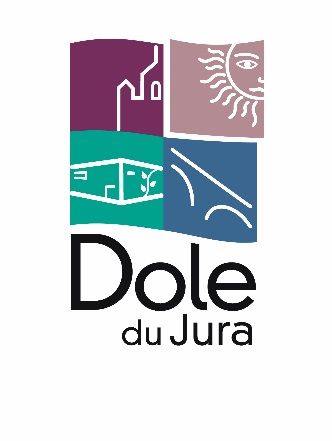 NOM 	Prénom 	Adresse (merci de préciser l’étage)	Type de logement 	 Maison	 AppartementTéléphone(s) fixe	et/ou portable 	Adresse email	@	Désire concourir	 1ère catégorie - Maison avec jardin très visible de la rue 	 2ème catégorie - Décor floral installé sur la voie publique : pied de mur de 	clôture (trottoir) ou d’habitation, cours et jardinets d’immeubles 	 3ème catégorie - Balcons ou terrasses sans jardin visible de la rue	 4ème catégorie - Fenêtres ou murs visibles de la rue	 5ème catégorie - Bar, hôtels ou restaurants Retourner à :MAIRIE DE DOLEPôle AAT - Service UrbanismePlace de l'Europe - B.P. 8939108 DOLE CEDEXDate limite des inscriptions : Lundi 8 juillet 2024